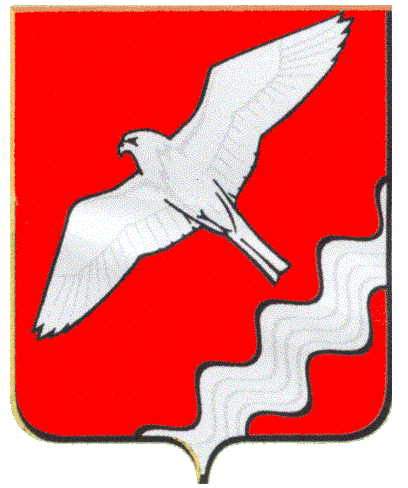 АДМИНИСТРАЦИЯ МУНИЦИПАЛЬНОГО ОБРАЗОВАНИЯКРАСНОУФИМСКИЙ ОКРУГПОСТАНОВЛЕНИЕот  28.07.2021 № 532г. КрасноуфимскВ целях проведения мероприятий по благоустройству территории населенных пунктов Муниципального образования Красноуфимский округ, объединения усилий жителей района по пропаганде здорового образа жизни, сохранения народных традиций, создания условий для организации семейного досуга, руководствуясь ст.  26, 31 Устава МО Красноуфимский округП О С Т А Н О В Л Я Ю:        1. Утвердить Положение о проведении районного онлайн конкурса «Лучшая сельская усадьба, село, деревня Муниципального образования Красноуфимский округ-2021»  (приложение № 1).2.  Начальникам территориальных отделов Администрации Муниципального образования Красноуфимский округ принять активное участие в организации  и   проведении конкурса.3. Разместить настоящее постановление на официальном сайте МО Красноуфимский округ.4. Контроль за исполнением настоящего постановления возложить на заместителя главы Администрации Муниципального образования Красноуфимский округ по социальным вопросам Р. В. Родионова. Глава Муниципального образованияКрасноуфимский	округ                                                                          О.В. Ряписов ПОЛОЖЕНИЕо проведении районного онлайн конкурса«Лучшая сельская усадьба, село, деревня Муниципального образования Красноуфимский округ-2021»Общие положенияРайонный онлайн конкурс «Лучшая сельская усадьба, село, деревня Муниципального образования Красноуфимский округ-2021» проводится в рамках пропаганды здорового образа жизни, сохранения народных традиций, создания условий для организации семейного досуга.Задачи конкурса:повышение качества жизни селян, выявление и распространение имеющегося опыта среди владельцев сельских усадеб по производству сельскохозяйственной продукции с высокой культурой ведения личного хозяйства; создание комфортных условий для проживания, используя современные методы ландшафтной архитектуры и дизайна; участие жителей в благоустройстве села, деревни, обустройстве мест общего пользования и отдыха, детских и спортивных площадок;развитие малых форм хозяйствования, организация социально ответственного бизнеса на селе;пропаганда  среди молодежи  устойчивых семейных отношений, воспитание детей через совместный труд и возрождение лучших семейных традиций;привлечения общественного внимания к проблемам семьи и детей, поиск путей их решения  и пропаганда в  средствах массовой информации положительного опыта молодых семей в ведении своих личных хозяйств.Организаторы конкурсаАдминистрация Муниципального образования Красноуфимский округ.  Совет Союза сельских женщин Муниципального образования Красноуфимский округ.Цели проведения конкурса: - производство высококачественной сельскохозяйственной продукции в широком ассортименте; - организация социально ответственного бизнеса; - развитие малых форм хозяйствования;- повышение уровня и качества сельского быта;- укрепление поддержки молодой семьи, привлечение молодежи к более активному труду по производству сельхозпродукции для обеспечения себя и своей семьи продуктами питания;- благоустройство сел и деревень, создание современного облика села. Порядок проведения конкурсаКонкурс проводится среди сельских усадеб, сел и деревень  Муниципального образования Красноуфимский округ в два этапа:I этап - конкурс проводится внутри каждого территориального отдела  Администрации Муниципального образования Красноуфимский округ среди сельских усадеб с 02.08.2021 по 13.08.2021 и предоставляется заявка для участия в районном онлайн конкурсе в трех номинациях «Лучшая сельская усадьба», «Моё село», «Моя деревня».II этап - районный. Во II этапе участвуют победители  конкурсов в территориальных отделах среди сельских усадеб (по 1 усадьбе от территориального отдела) и  проводится конкурс в номинации «Моё село», «Моя деревня» в соответствии с поданными заявками.Для участия в конкурсе подается заявка в отдел культуры и туризма  Администрации Муниципального образования Красноуфимский округ в свободной форме на электронный адрес balantre1983@mail.ru с указанием номинации, фамилии, имени, отчества хозяев усадьбы и всех членов семьи с датами рождения,  домашнего адреса и телефона за подписью руководителя  территориального отдела в формате ВОРД. К заявке прилагаются: краткое описание опыта работы; видеоматериалы; фотографии с текстами.Лучшие села, деревни оформляются заявкой с кратким описанием  проделанной работы по благоустройству, созданию малых форм предпринимательства, за подписью руководителя территориального отдела.Конкурс проводится в сроки, объявленные организаторами.Номинации при определении лучшего села, деревни:1. чистота улиц, ухоженность домов, придомовых территорий, общественного пространства;2. экономическая заинтересованность жителей сел и деревень в развитии сельских территорий;3. обустройство мест общего пользования и отдыха: благоустройство прилагающей территории  здания территориального отдела, учреждений и организаций, въездных зон в село, деревню, спортивных и детских площадок, водных источников;4. состояние и содержание мемориальных объектов (памятники, обелиски, мемориальные комплексы и т.д.) и прилегающей территории.Номинации при определении лучшей сельской усадьбы:1. вклад в благоустройство села, деревни;2. возрождение родовых усадеб; 3. производство сельскохозяйственной продукции на продажу;4. народные промыслы «От поколения к поколению»;5. счастливые животные: культура содержания КРС, свиней, птицы. Сроки проведения конкурса1. Прием заявок - с 16 августа по 23 августа  2021 года.  2. Работа  комиссии с предоставленными видео (фото) материалами с  24 августа  по 31 августа 2021 года.3. Подведение итогов конкурса и награждение в сентябре 2021 года.Награждение победителей конкурсаПобедители конкурса награждаются дипломами I, II, III степени и призами. Лучшая сельская усадьба, село, деревня, занявшие призовые места, награждаются Дипломами главы Муниципального образования Красноуфимский округ.  Районная конкурсная комиссия имеет право в размерах установленного призового фонда определять дополнительные номинации, награждать призами.  Итоги конкурса освещаются в средствах массовой информации.О проведении районного онлайн конкурса «Лучшая сельская усадьба, село, деревня Муниципального образования Красноуфимский округ-2021»Приложение 1к постановлению Администрации МО Красноуфимский округ «О проведении районного  конкурса «Лучшая сельская усадьба, село, деревня Муниципального образования Красноуфимский округ-2021»»от 28. 07.2021 № 532  